Самозанятость – ключ к успеху! 	11.04.2024 г. в рамках первого этапа Всероссийской ярмарки трудоустройства В Каменск-Уральском центр занятости состоялось заседание женского клуба «Самозанятость – ключ к успеху». Участниками мероприятия стали специалисты центра занятости, Фонда поддержки предпринимательства, Управления социальной политики, учащиеся Каменск-Уральского техникума торговли и сервиса, женщины, состоящие на учёте в центре занятости и женщины, открывшие свой бизнес. 	Специалисты центра занятости рассказали о возможности получения государственной услуги по содействию началу осуществления предпринимательской деятельности, об особенностях и нюансах получения финансовой помощи в размере 58 800 руб. Специалисты Фонда поддержки предпринимательства и Управления социальной политики так же рассказали о мерах государственной поддержки для граждан, планирующих открыть своё дело.	Своим опытом предпринимательской деятельности в виде самозанятости поделились женщины, которые в 2023 году начали свой бизнес именно благодаря финансовой помощи от центра занятости. Анна И. оказывает услуги по маникюру и педикюру, Татьяна Р. занимается изготовлением шоколадных конфет, Ольга В. оказывает услуги репетитора по математике. На данный момент у них свой действующий, прибыльный и любимый бизнес. Женщины, открывшие своё дело, порекомендовали участницам мероприятия не боятся трудностей, действовать решительно и быть творцом своей судьбы.	Всего на заседании женского клуба присутствовали 23 участника, встреча прошла в тёплой дружественной обстановке. 	По всем интересующим вопросам по открытию собственного дела через центр занятости можно обращаться по телефонам: 8 (3439) 32-56-36, 8 967-908-58-24, по адресу: ул. Кунавина, 1, кабинет № 104, Каменск-Уральский центр занятости.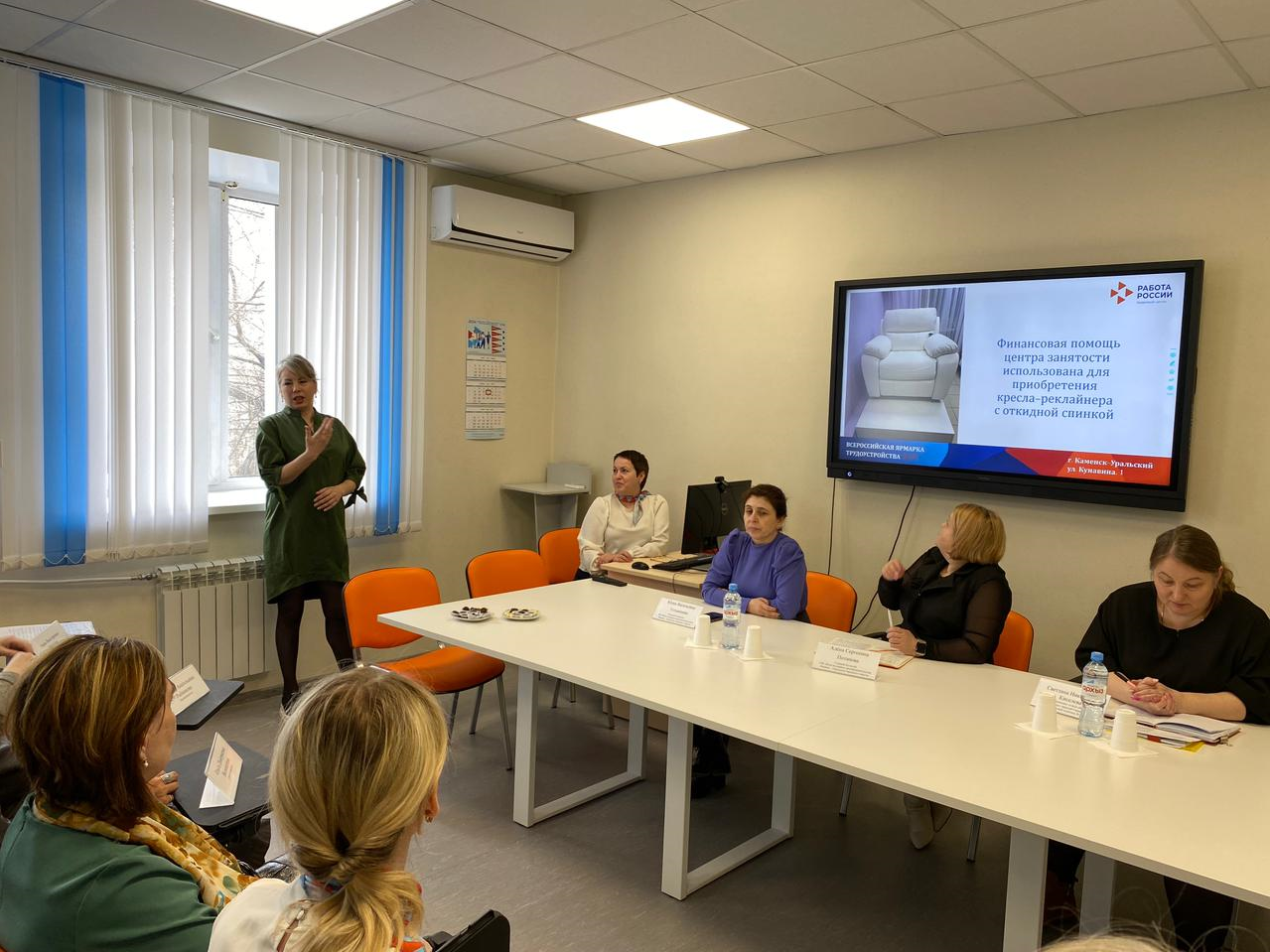 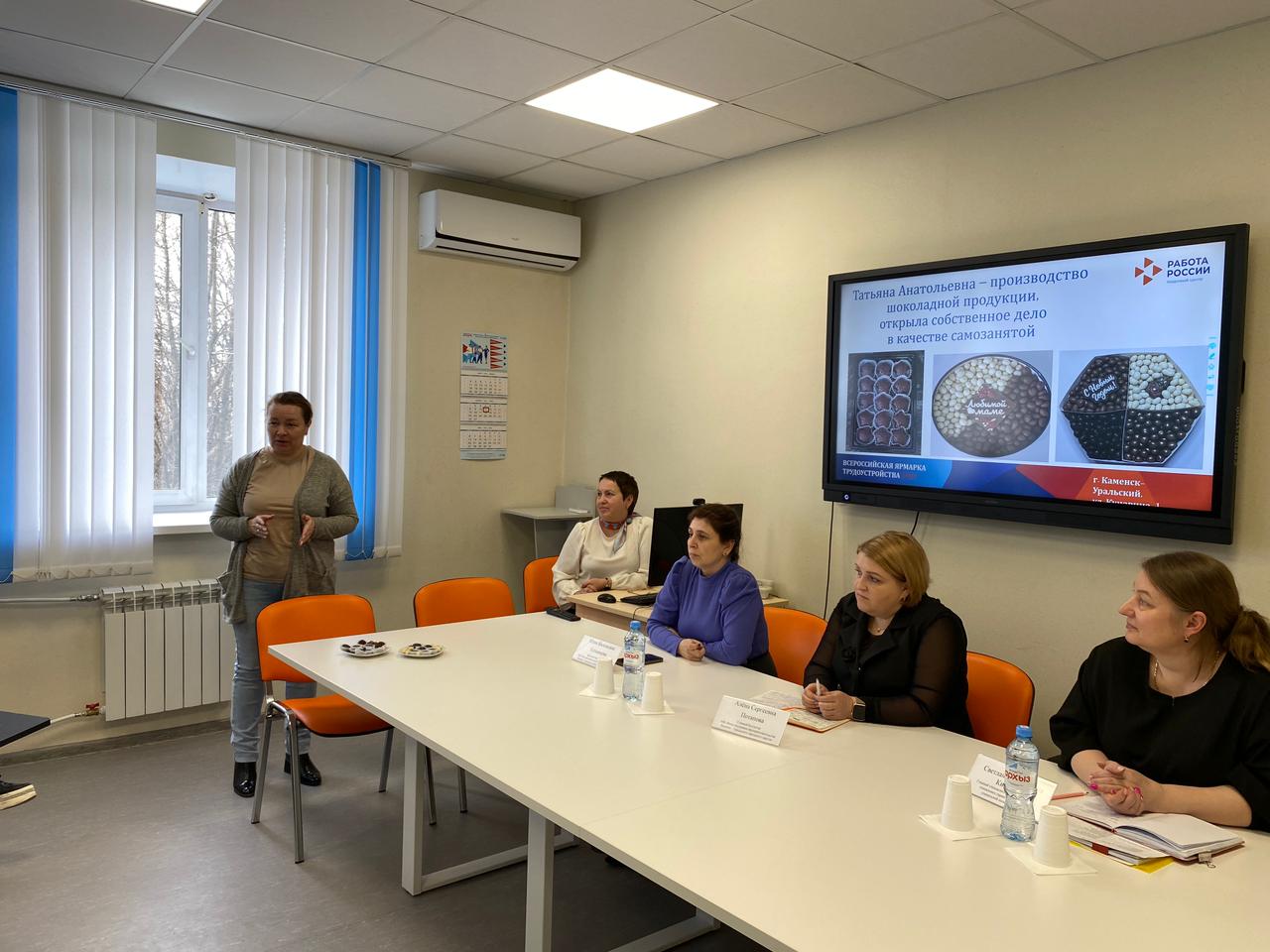 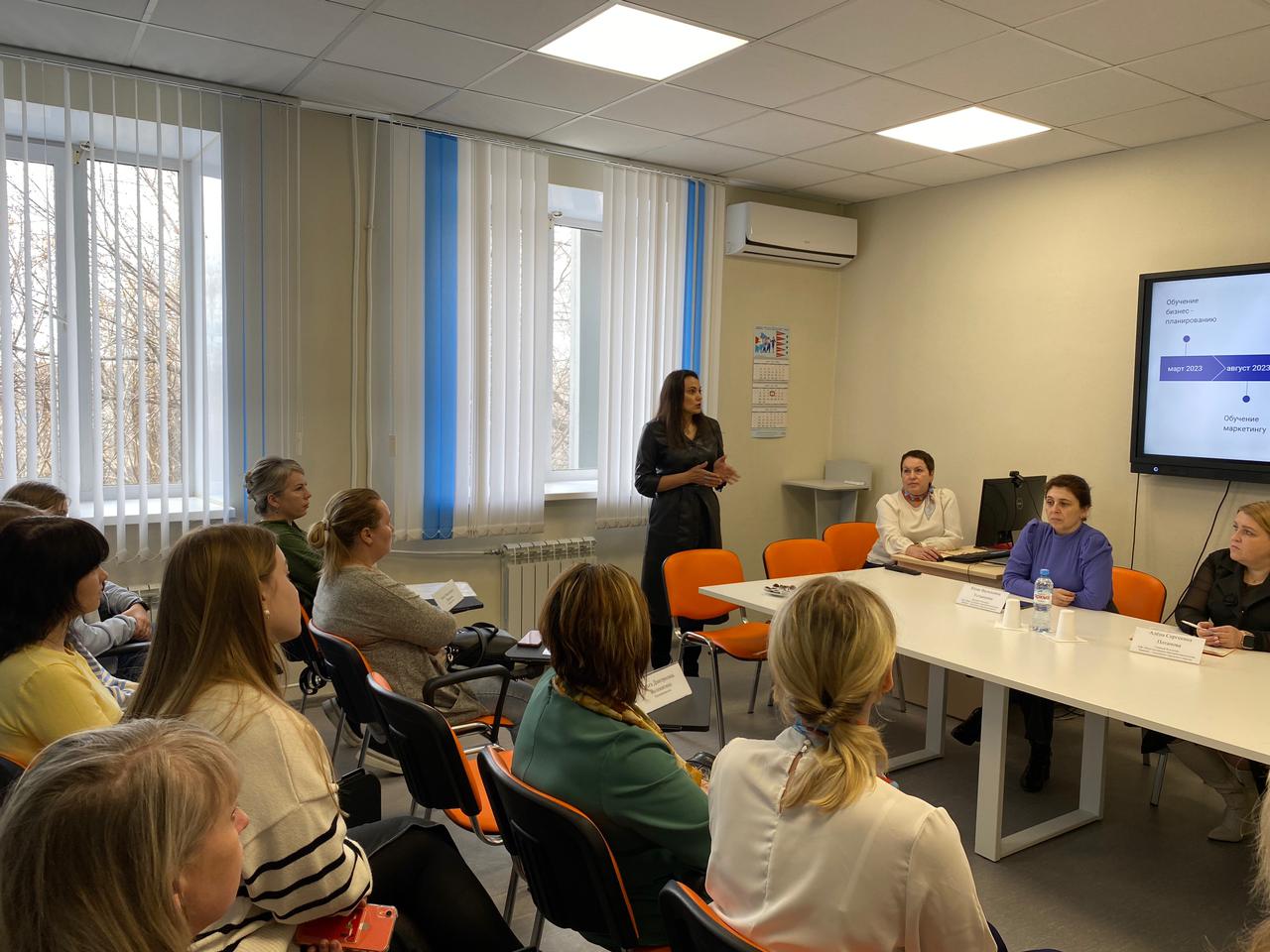 